INFORMATION FORM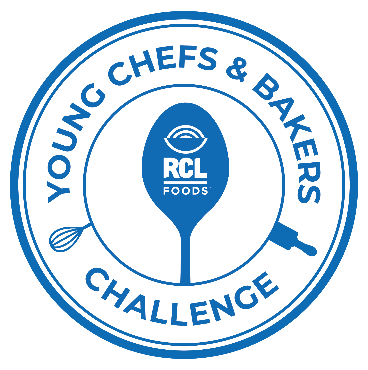 Chef AChef BFirst Name(s):Surname:Date of Birth YYYY/MM/DD: Age @ 12th Oct 2023ID Number:Mobile NumberEmail AddressProvince Culinary School